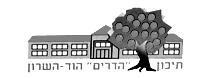 דף מידע לתלמידי כיתות ט' בנושא: שיבוץ לקבוצות לימוד במתמטיקה תיכון הדריםכל התלמידים מתחילים ללמוד ברמה בה ישובצו בתחילת שנת הלימודים וקבלת ספרי הלימוד בהתאם.הערה: * 5 יח"ל  תלמידים המשובצים לקבוצת לימוד 4-5 יח. ילמדו ברמה 5 יח ובמהלך שנת הלימודים ייקבע השיבוץ ל-4 או ל-5 יחל בהתאם להישגים.* 4 יח"ל  תלמידים  המשובצים לקבוצת לימוד 4-3 יח. ילמדו ברמה 4 יח ובמהלך שנת הלימודים ייקבע השיבוץ ל-4 או ל-3 יחל בהתאם להישגים.ניתנת אפשרות לתלמידים שאינם עומדים בקריטריונים שצוינו לעיל, ומעוניינים ללמוד מתמטיקה ברמה מוגברת, להיבחן. המבחן הראשון של שנת הלימודים הינו גם מבחן מעבר לרמה המבוקשת.המבחן הראשון מבוסס על עבודת הקיץ.להלן רשימת הנושאים למבחן מעבר לרמה 4-5 יחל:אלגברה:פתרון משוואות ממעלה ראשונה ושנייה, פתרון מערכת משוואות ממעלה ראשונה ושנייה, כללי חזקות ושברים .שברים אלגבריים: צמצום, כפל, וחילוק שברים אלגבריים תוך שימוש בנוסחאות  הכפל המקוצר ופירוק לגורמים. משוואות עם שברים אלגברייםבעיות מילוליות במעלה ראשונה ושנייה: בעיות תנועה, קנייה ומכירה, בעיות גיאומטריות ( כולל אחוזים.)פונקציה קווית, פונקציה ריבועית, הפונקציה הריבועית וייצוגיה האלגבריים השונים, אי שוויונות ריבועיים,גאומטריה: משולשים – כל נושא כולל חפיפות ודמיון משולשים , כולל קטע אמצעים במשולש.מרובעים: מקבילית, מעוין, ריבוע, טרפז ( לא כולל קטע אמצעים) ,דלתוןאוריינות מתמטיתהסתברותחומר תרגול:  עבודת קיץ לקראת התיכון  (ניתן להוריד באתר בית הספר) מבחני  המפמ"ר – ניתן למצוא באתר מפמ"ר ברשתארכימדס הוצאת ספרים- "מפמרון ט"  (ניתן להוריד באתר בית הספר) מומלץ לתרגל לא רק ממקור אחד על מנת להגיע מוכנים לקראת שנת הלימודים הבאה.בברכהצוות מתמטיקה חטיבת השחר/עתידיםחטיבת השחר/עתידיםחטיבת השחר/עתידיםקבוצת לימוד בחטיבהציון  משוקלל ( מחצית א60% +מחצית ב 40%)רמת לימודמופת70 ומעלה5 יח"ל מופתמופת60-695 יח"למופתנמוך מ-604-5 יח"לא' האצה(מצוינות)70-1005 יח"לא' האצה(מצוינות)60-69*5 יח"לא' האצה(מצוינות)55-594 יח"לא' האצה(מצוינות)נמוך מ-553 יח"להקבצה א90-1005* יח"ל הקבצה א75-894 יח"להקבצה א70-744 יח"ל *הקבצה אנמוך מ-703 יח"להקבצה ב60-1003 יח"ל